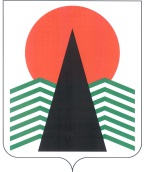 ГЛАВА  НЕФТЕЮГАНСКОГО  РАЙОНАпостановлениег.НефтеюганскО назначении публичных слушаний по проекту решения Думы Нефтеюганского района «О внесении изменений в Устав муниципального образования 
Нефтеюганский район»В соответствии с Федеральным законом от 06.10.2003 № 131-ФЗ «Об общих принципах организации местного самоуправления в Российской Федерации», решением Думы Нефтеюганского района от 27.05.2015 № 599 «Об утверждении порядка организации и проведения публичных слушаний», в целях приведения Устава муниципального образования Нефтеюганский район в соответствие 
с действующим законодательством п о с т а н о в л я ю:Назначить публичные слушания на 18.00 часов 08.09.2020 по проекту решения Думы Нефтеюганского района «О внесении изменений в Устав муниципального образования Нефтеюганский район» (приложение № 1), проводимые по инициативе Главы Нефтеюганского района по адресу: город Нефтеюганск, микрорайон 3, дом 21, кабинет 430, в режиме онлайн-трансляции.Сформировать рабочую группу по организации и проведению публичных слушаний (далее – Рабочая группа) в следующем составе:3. В целях обеспечения участия населения в осуществлении местного самоуправления опубликовать Порядок учета предложений по проекту решения Думы Нефтеюганского района «О внесении изменений в Устав муниципального образования Нефтеюганский район», а также участия граждан в его обсуждении, утвержденный решением Думы Нефтеюганского района от 26.04.2016 № 735 
(приложение № 2).4. Замечания и предложения по проекту решения Думы Нефтеюганского района «О внесении изменений в Устав муниципального образования Нефтеюганский район» принимаются Рабочей группой в соответствии с Порядком учета предложений по проекту решения Думы Нефтеюганского района «О внесении изменений в Устав муниципального образования Нефтеюганский район» в течение 30 дней со дня опубликования настоящего постановления.5.	Настоящее постановление подлежит опубликованию в газете «Югорское обозрение» и размещению на официальном сайте органов местного самоуправления Нефтеюганского района.6. Контроль за выполнением постановления возложить на первого заместителя главы Нефтеюганского района Кудашкина С.А.Глава района							Г.В.ЛапковскаяПриложение № 1к постановлению Главы Нефтеюганского районаот 25.08.2020 № 73-пгДУМА НЕФТЕЮГАНСКОГО РАЙОНАПРОЕКТ РЕШЕНИЯО внесении изменений в Устав муниципального образования Нефтеюганский район Руководствуясь Федеральным законом от 06.10.2003 № 131-ФЗ «Об общих принципах организации местного самоуправления в Российской Федерации», Уставом муниципального образования Нефтеюганский район, с целью приведения Устава муниципального образования Нефтеюганский район (далее также – Устав) 
в соответствие с действующим законодательством,Дума Нефтеюганского района решила:1. Внести в Устав муниципального образования Нефтеюганский район 
(в редакции решений Думы Нефтеюганского района от 16.06.2005 № 616, 
от 26.02.2007 № 295, от 28.01.2008 № 645, от 16.07.2008 № 757, от 06.04.2009 № 902, от 24.09.2009 № 977, от 11.03.2010 № 1060, от 29.07.2010 № 1111, от 31.08.2010 
№ 1115, от 14.12.2010 № 1170, от 21.02.2011 № 1200, от 23.09.2011 № 70, 
от 29.02.2012 № 165, от 10.08.2012 № 260, от 25.12.2012 № 315, от 27.03.2013 № 340, от 27.08.2013 № 390, от 31.01.2014 № 445, от 23.12.2014 № 545, от 08.04.2015 № 580, от 28.04.2015 № 590, от 07.10.2015 № 653, от 10.02.2016 № 687, от 01.06.2016 № 745, от 15.02.2017 № 86, от 05.07.2017 № 141, от 23.08.2017 № 154, от 25.10.2017 № 178, 
от 28.02.2018 № 219, от 30.05.2018 № 242, от 24.08.2018 № 262, от 28.11.2018 № 300, от 23.01.2019 № 319, от 13.06.2019 № 378, от 27.11.2019 № 436) следующие изменения:1.1. Наименование Устава муниципального образования Нефтеюганский район изложить в следующей редакции:«УСТАВ НЕФТЕЮГАНСКОГО МУНИЦИПАЛЬНОГО РАЙОНА ХАНТЫ-МАНСИЙСКОГО АВТОНОМНОГО ОКРУГА - ЮГРЫ»;1.2. В абзаце первом Вводной части слова «Устав муниципального образования Нефтеюганский район» заменить словами «Устав Нефтеюганского муниципального района Ханты-Мансийского автономного округа – Югры»;1.3. Наименование ГЛАВЫ I изложить в следующей редакции:«ГЛАВА I. НЕФТЕЮГАНСКИЙ МУНИЦИПАЛЬНЫЙ РАЙОН ХАНТЫ-МАНСИЙСКОГО АВТОНОМНОГО ОКРУГА – ЮГРЫ И ЕГО ТЕРРИТОРИЯ»;1.4. Статью 1 изложить в следующей редакции:«Статья 1. Наименование и правовой статус муниципального образования Нефтеюганский муниципальный район Ханты-Мансийского автономного округа – Югры1. Нефтеюганский район образован Указом Президиума Верховного Совета РСФСР от 23 июля 1980 года № 952 «Об образовании Нефтеюганского района 
в Ханты-Мансийском автономном округе Тюменской области», как административно-территориальная единица Ханты-Мансийского автономного округа – Югры.2. Нефтеюганский муниципальный район Ханты-Мансийского автономного округа – Югры, в соответствии с Законом Ханты-Мансийского автономного округа –Югры, является муниципальным образованием Ханты-Мансийского автономного округа – Югры и наделен статусом муниципального района.3. Официальное наименование муниципального образования – Нефтеюганский муниципальный район Ханты-Мансийского автономного округа – Югры. Сокращенное наименование муниципального образования – Нефтеюганский район.В соответствии с частью 5 статьи 9.1 Федерального закона от 06.10.2003 
№ 131-ФЗ «Об общих принципах организации местного самоуправления 
в Российской Федерации» сокращенная форма наименования муниципального образования используется наравне с наименованием, установленным настоящим пунктом, в том числе в нормативных правовых актах Ханты-Мансийского автономного округа – Югры, настоящем Уставе, иных муниципальных правовых актах Нефтеюганского муниципального района Ханты-Мансийского автономного округа – Югры и поселений, входящих в его состав, в официальных символах Нефтеюганского района, в наименованиях органов местного самоуправления Нефтеюганского района, выборных и иных должностных лиц местного самоуправления Нефтеюганского района, а также на бланках и печатях органов местного самоуправления Нефтеюганского района, выборных и иных должностных лиц местного самоуправления Нефтеюганского района, предприятий и учреждений, находящихся в муниципальной собственности Нефтеюганского района. 4. Административным центром Нефтеюганского муниципального района Ханты-Мансийского автономного округа – Югры является населенный пункт город Нефтеюганск, в котором размещены органы местного самоуправления Нефтеюганского муниципального района Ханты-Мансийского автономного округа – Югры.5. В настоящем Уставе и муниципальных правовых актах Нефтеюганского муниципального района Ханты-Мансийского автономного округа – Югры, поселений, входящих в его состав, словосочетания «Нефтеюганский муниципальный район Ханты-Мансийского автономного округа – Югры», «Муниципальное образование Нефтеюганский район», «Нефтеюганский муниципальный район», «муниципальный район» и «Нефтеюганский район» тождественны.»;1.5. Пункт 2 статьи 3 изложить в следующей редакции:«2. В состав Нефтеюганского муниципального района Ханты-Мансийского автономного округа – Югры входят: 1) городское поселение Пойковский Нефтеюганского муниципального района Ханты-Мансийского автономного округа – Югры, с находящимся в его составе населенным пунктом поселком городского типа Пойковский (административный центр);2) сельское поселение Салым Нефтеюганского муниципального района Ханты-Мансийского автономного округа – Югры, с находящимися в его составе населенными пунктами: поселок Салым (административный центр), поселок 
Сивыс-Ях;3) сельское поселение Сентябрьский Нефтеюганского муниципального района Ханты-Мансийского автономного округа – Югры, с находящимся в его составе населенным пунктом поселком Сентябрьский (административный центр);4) сельское поселение Каркатеевы Нефтеюганского муниципального района Ханты-Мансийского автономного округа – Югры, с находящимся в его составе населенным пунктом поселком Каркатеевы (административный центр);5) сельское поселение Куть-Ях Нефтеюганского муниципального района Ханты-Мансийского автономного округа – Югры, с находящимся в его составе населенным пунктом поселком Куть-Ях (административный центр);6) сельское поселение Лемпино Нефтеюганского муниципального района Ханты-Мансийского автономного округа – Югры, с находящимся в его составе населенным пунктом селом Лемпино (административный центр);7) сельское поселение Усть-Юган Нефтеюганского муниципального района Ханты-Мансийского автономного округа – Югры, с находящимися в его составе населенными пунктами: поселок Усть-Юган (административный центр), поселок Юганская Обь;8) сельское поселение Сингапай Нефтеюганского муниципального района Ханты-Мансийского автономного округа – Югры, с находящимися в его составе населенными пунктами: поселок Сингапай (административный центр), село Чеускино;9) межселенная территория Нефтеюганского муниципального района Ханты-Мансийского автономного округа – Югры.»;1.6. Пункт 1 статьи 6.1 дополнить подпунктом 16 следующего содержания:«16) предоставление сотруднику, замещающему должность участкового уполномоченного полиции, и членам его семьи жилого помещения на период замещения сотрудником указанной должности.»;1.7. ГЛАВУ III дополнить статьей 14.1 следующего содержания:«Статья 14.1. Инициативные проекты1. В целях реализации мероприятий, имеющих приоритетное значение для жителей Нефтеюганского района или его части, по решению вопросов местного значения или иных вопросов, право решения которых предоставлено органам местного самоуправления Нефтеюганского района, в Администрацию района может быть внесен инициативный проект. Порядок определения части территории Нефтеюганского муниципального района Ханты-Мансийского автономного округа – Югры, на которой могут реализовываться инициативные проекты, устанавливается решением Думы района.2. Порядок выдвижения, внесения, обсуждения, рассмотрения инициативных проектов, а также проведения их конкурсного отбора устанавливается Думой района.»;1.8. В статье 16:1.8.1. пункт 1 изложить в следующей редакции:«1. Собрания граждан проводятся на части территории Нефтеюганского района для обсуждения вопросов местного значения, информирования населения 
о деятельности органов местного самоуправления и должностных лиц местного самоуправления Нефтеюганского района, обсуждения вопросов внесения инициативных проектов и их рассмотрения.»;1.8.2. пункт 2 дополнить абзацем четвертым следующего содержания:«В собрании граждан по вопросам внесения инициативных проектов 
и их рассмотрения вправе принимать участие жители соответствующей территории, достигшие шестнадцатилетнего возраста. Порядок назначения и проведения собрания граждан в целях рассмотрения и обсуждения вопросов внесения инициативных проектов определяется решением Думы района.»;1.9. В статье 18:1.9.1. пункт 2 изложить в следующей редакции:«2. В опросе граждан имеют право участвовать жители Нефтеюганского района, обладающие избирательным правом. В опросе граждан по вопросу выявления мнения граждан о поддержке инициативного проекта вправе участвовать жители Нефтеюганского района или его части, в которых предлагается реализовать инициативный проект, достигшие шестнадцатилетнего возраста.Результаты опроса носят рекомендательный характер.»;1.9.2. пункт 3 дополнить подпунктом 3 следующего содержания:«3) жителей Нефтеюганского района или его части, в которых предлагается реализовать инициативный проект, достигших шестнадцатилетнего возраста, - для выявления мнения граждан о поддержке данного инициативного проекта.»;1.9.3. пункт 4 изложить в следующей редакции:«4. Решение о назначении опроса граждан принимает Дума района. 
Для проведения опроса граждан может использоваться официальный сайт органов местного самоуправления Нефтеюганского района в информационно-телекоммуникационной сети «Интернет».В решении о назначении опроса граждан указывается дата и сроки проведения опроса, формулировка вопроса (вопросов), предполагаемого (предполагаемых) при проведении опроса, методика проведения опроса, форма опросного листа, минимальная численность жителей Нефтеюганского района, участвующих в опросе 
и порядок идентификации участников опроса в случае проведения опроса граждан 
с использованием официального сайта органов местного самоуправления Нефтеюганского района в информационно-телекоммуникационной сети «Интернет».Решение о назначении опроса граждан подлежит опубликованию 
в официальных печатных средствах массовой информации Нефтеюганского района не менее чем за 10 дней до его проведения.»;1.10. Пункт 2 статьи 23 дополнить подпунктами 69 - 77 следующего содержания:«69) установление порядка определения части территории Нефтеюганского муниципального района Ханты-Мансийского автономного округа – Югры, 
на которой могут реализовываться инициативные проекты;70) уменьшение минимальной численности инициативной группы, выступающей с инициативой о внесении инициативного проекта;71) предоставление права выступить инициатором проекта иным лицам, осуществляющим деятельность на территории Нефтеюганского муниципального района Ханты-Мансийского автономного округа – Югры;72) определение иных сведений, которые должен содержать инициативный проект;73) установление порядка выявления мнения граждан по вопросу о поддержке инициативного проекта путем опроса граждан, сбора их подписей;74) установление порядка выдвижения, внесения, обсуждения, рассмотрения инициативных проектов, а также проведения их конкурсного отбора;75) определение порядка формирования и деятельности коллегиального органа (комиссии) по проведению конкурсного отбора инициативных проектов;76) определение порядка назначения и проведения собрания граждан в целях рассмотрения и обсуждения вопросов внесения инициативных проектов;77) определение порядка расчета и возврата сумм инициативных платежей, подлежащих возврату лицам (в том числе организациям), осуществившим 
их перечисление в бюджет Нефтеюганского района.»;1.11. Пункт 4 статьи 38 дополнить подпунктом 12.2 следующего содержания:«12.2) устанавливает нормативы состава сточных вод на территории сельских поселений, расположенных на территории муниципального образования Нефтеюганский муниципальный район Ханты-Мансийского автономного округа – Югры;»;1.12. ГЛАВУ XI дополнить статьей 51.1 следующего содержания:«Статья 51.1. Финансовое и иное обеспечение реализации инициативных проектов1. Источником финансового обеспечения реализации инициативных проектов, предусмотренных статьей 26.1 Федерального закона «Об общих принципах организации местного самоуправления в Российской Федерации», являются предусмотренные решением о бюджете Нефтеюганского района бюджетные ассигнования на реализацию инициативных проектов, формируемые в том числе 
с учетом объемов инициативных платежей и (или) межбюджетных трансфертов 
из бюджета Ханты-Мансийского автономного округа – Югры, предоставленных 
в целях финансового обеспечения соответствующих расходных обязательств Нефтеюганского района.2. В случае, если инициативный проект не был реализован, инициативные платежи подлежат возврату лицам (в том числе организациям), осуществившим 
их перечисление в бюджет Нефтеюганского района. В случае образования по итогам реализации инициативного проекта остатка инициативных платежей, 
не использованных в целях реализации инициативного проекта, указанные платежи подлежат возврату лицам (в том числе организациям), осуществившим 
их перечисление в бюджет Нефтеюганского района.Порядок расчета и возврата сумм инициативных платежей, подлежащих возврату лицам (в том числе организациям), осуществившим их перечисление 
в бюджет Нефтеюганского района, определяется решением Думы района.3. Реализация инициативных проектов может обеспечиваться также в форме добровольного имущественного и (или) трудового участия заинтересованных лиц.».2. Направить настоящее решение Думы Нефтеюганского района в Управление Министерства юстиции Российской Федерации по Ханты-Мансийскому автономному округу – Югре на государственную регистрацию.3. Опубликовать настоящее решение в газете «Югорское обозрение» в течение семи дней со дня его поступления из Управления Министерства юстиции Российской Федерации по Ханты-Мансийскому автономному округу – Югре и разместить 
на официальном сайте органов местного самоуправления Нефтеюганского района.4. Настоящее решение Думы Нефтеюганского района вступает в силу после официального опубликования в газете «Югорское обозрение», за исключением подпунктов 1.7 - 1.10, 1.12 пункта 1 настоящего решения, которые применяются 
к правоотношениям, возникшим с 01.01.2021.5. Действие положений статьи 14.1, подпунктов 69 – 77 пункта 2 статьи 23, статьи 51.1 Устава не распространяется на правоотношения, возникшие до дня вступления в силу Федерального закона от 20.07.2020 № 236-ФЗ «О внесении изменений в Федеральный закон «Об общих принципах организации местного самоуправления в Российской Федерации».Приложение № 2к постановлению Главы Нефтеюганского районаот 25.08.2020 № 73-пгПОРЯДОКучета предложений по проекту решения Думы Нефтеюганского района«О внесении изменений в Устав муниципального образования Нефтеюганский район», а также участия граждан в его обсужденииНастоящий Порядок разработан в соответствии с требованиями Федерального закона «Об общих принципах организации местного самоуправления в Российской Федерации», Положением о порядке организации и проведения публичных слушаний в Нефтеюганском районе с целью обеспечения участия жителей Нефтеюганского района в осуществлении местного самоуправления.Жители Нефтеюганского района, обладающие избирательным правом, вправе принять участие в обсуждении проекта решения Думы района «О внесении изменений и дополнений в Устав муниципального образования Нефтеюганский район» (далее по тексту – проект решения) и внести свои предложения.Предложения направляются в администрацию Нефтеюганского района 
в адрес рабочей группы: 628309, Ханты-Мансийский автономный округ – Югра, г.Нефтеюганск, микрорайон 3, дом 21, телефон 250121, 250106.Предложения направляются в письменном виде в течение 30 дней со дня опубликования проекта решения и настоящего Порядка.Предложения вносятся только в отношении изменений в Устав муниципального образования Нефтеюганский район, должны соответствовать действующему законодательству, не допускать противоречия либо несогласованности с иными положениями Устава муниципального образования Нефтеюганский район 
и обеспечивать однозначное толкование.Поступившие предложения регистрируются ответственным лицом рабочей группы с указанием инициатора внесения предложения, ф.и.о., контактного телефона.Все поступившие предложения от жителей района по проекту решения подлежат рассмотрению и обсуждению на заседании Уставной комиссии. Рабочая группа представляет в Уставную комиссию все поступившие предложения 
от жителей района и заключение по их анализу.Предложения, поступившие до дня проведения публичных слушаний, предоставляются в Уставную комиссию не позже 2 дней до дня проведения публичных слушаний и должны быть зачитаны на публичных слушаниях.Предложения, поступившие после проведения публичных слушаний, рабочая группа предоставляет в Уставную комиссию не позднее 3 дней до дня проведения заседания Думы района по утверждению решения «О внесении изменений в Устав муниципального образования Нефтеюганский район».Все жители района могут принять участие в публичных слушаниях 
и в процессе их проведения вправе открыто высказывать свое мнение по проекту решения и поступившим предложениям, задавать вопросы выступающим. Жители района, желающие принять участие в публичных слушаниях 
с правом выступления, для аргументации своих предложений обязаны подать 
в письменной форме заявку. Заявка подается в рабочую группу не позднее, чем за 2 дня до дня проведения публичных слушаний.Массовое обсуждение опубликованного проекта может проводиться 
в форме публичных мероприятий в соответствии с законами Российской Федерации 
и законами Ханты-Мансийского автономного округа – Югры, а также в виде опубликования интервью, мнений, предложений, коллективных и индивидуальных обращений жителей района и их объединений в средствах массовой информации.Население района вправе участвовать в иных формах обсуждения, 
не противоречащих действующему законодательству.25.08.2020№ 73-пг№ 73-пгКотова Татьяна Георгиевнапредседатель Думы Нефтеюганского района, председатель Рабочей группыКузьмина Наталья Викторовнапредседатель юридического комитета администрации Нефтеюганского района, секретарь Рабочей группы.Члены Рабочей группы:Еременко Марина Владимировнауправляющий деламиШатиленя Виктория Викторовназаместитель председателя юридического комитета администрации Нефтеюганского района